FIRMAN INEGI Y COPARMEX ACUERDO DE COLABORACIÓNLlevarán a cabo actividades de apoyo, promoción, difusión e investigación relacionadas con información estadística y geográfica.El acuerdo les permitirá el intercambio de datos para el cumplimiento de objetivos de ambas instituciones. El Instituto Nacional de Estadística y Geografía (INEGI) y la Confederación Patronal de la República Mexicana (Coparmex) firmaron un acuerdo de colaboración con el objetivo de trabajar en conjunto para que México cuente con un sector empresarial mejor informado que sea un usuario estratégico de la información que proporciona el INEGI.El convenio firmado por Julio Santaella, presidente del INEGI, y José Medina Mora Icaza, presidente Coparmex, busca además fortalecer los lazos de colaboración entre ambas instituciones para impulsar la participación empresarial en los diversos levantamientos que el instituto realiza a empresas. En su mensaje, el presidente del INEGI, Julio Santaella, dijo que el Instituto tiene un mandato legal que es atender las necesidades de los usuarios para dar información pertinente.“La Coparmex nos ha ayudado a sensibilizar a las empresas, que son parte fundamental  de nuestros informantes. Adicionalmente han sido colaboradores fundamentales en la difusión de las campañas del INEGI en los operativos censales”, destacó. El INEGI ha participado con distintos programas especializados de capacitación para sus miembros, a lo largo de la República Mexicana, de acuerdo con las necesidades particulares. Este convenio fortalecerá la vinculación y dará continuidad a las tareas ya iniciadas.En su mensaje, José Medina Mora Icaza destacó la importancia que tienen los datos que genera el Instituto, pues con base en ellos, se construyen varios indicadores que integran #DataCoparmex; un ejercicio a través del cual se informa a la sociedad y al sector empresarial acerca de temas de gran relevancia pública y económica del país.Medina Mora destacó que la firma de este convenio contribuye a que los empresarios asentados en 102 localidades del país donde Coparmex tiene presencia puedan acceder a información por regiones y por ciudades, misma que es trascendental para el crecimiento de la Confederación.Por su parte, Jorge Camacho, presidente del Centro Empresarial Querétaro, celebró la firma de este acuerdo que dijo, permitirá a los Centros Empresariales de Coparmex utilizar de manera correcta la información que proporciona el INEGI para implementar estrategias precisas que contribuyan a incrementar la participación empresarial en el sindicato patronal. Compartió cómo desde lo local, el saber utilizar la información estadística y geográfica que comparte el INEGI, ha hecho la diferencia en estrategias de marketing y penetración implementadas por el sector empresarial en Querétaro y subrayó la importancia de que, a través de este convenio, las herramientas del Instituto sean difundidas y asequibles para todos los socios de Coparmex. El convenio de colaboración contempla la realización de actividades que apoyen y promuevan acciones conjuntas de difusión e investigación relacionadas con información estadística y geográfica, así como el intercambio de material bibliográfico, audiovisual, de datos estadísticos y geográficos que contribuyan al cumplimiento de los objetivos de ambas instituciones. También prevé la implementación de talleres de capacitación para que el personal de Coparmex pueda hacer uso correcto de la información estadística que genera el instituto, además del compromiso en impulsar la promoción y difusión de los productos estadísticos y geográficos que genera el INEGI entre la membresía del sindicato patronal.-oOo-Para consultas de medios y periodistas, contactar a: comunicacionsocial@inegi.org.mxo llamar al teléfono (55) 52-78-10-00, exts. 1134, 1260 y 1241.Dirección de Atención a Medios / Dirección General Adjunta de Comunicación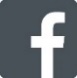 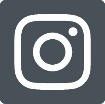 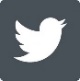 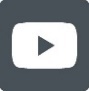 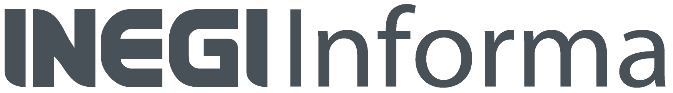 